АДМИНИСТРАЦИЯ ЛИПЕЦКОЙ ОБЛАСТИПОСТАНОВЛЕНИЕот 6 декабря 2021 г. N 523ОБ УТВЕРЖДЕНИИ ПОРЯДКА ПРЕДОСТАВЛЕНИЯ ЕЖЕМЕСЯЧНОЙ ДЕНЕЖНОЙКОМПЕНСАЦИИ РАСХОДОВ ПО ДОГОВОРУ НАЙМА (ПОДНАЙМА) ЖИЛОГОПОМЕЩЕНИЯ ДЕТЯМ-СИРОТАМ И ДЕТЯМ, ОСТАВШИМСЯ БЕЗ ПОПЕЧЕНИЯРОДИТЕЛЕЙ, ЛИЦАМ ИЗ ЧИСЛА ДЕТЕЙ-СИРОТ И ДЕТЕЙ, ОСТАВШИХСЯБЕЗ ПОПЕЧЕНИЯ РОДИТЕЛЕЙВ соответствии со статьей 13.7 Закона Липецкой области от 2 декабря 2004 года N 141-ОЗ "О мерах социальной поддержки отдельных категорий граждан в Липецкой области" администрация Липецкой области постановляет:1. Утвердить Порядок предоставления ежемесячной денежной компенсации расходов по договору найма (поднайма) жилого помещения детям-сиротам и детям, оставшимся без попечения родителей, лицам из числа детей-сирот и детей, оставшихся без попечения родителей (приложение).2. Настоящее постановление вступает в силу с 1 января 2022 года.Глава администрацииЛипецкой областиИ.Г.АРТАМОНОВПриложениек постановлениюадминистрацииЛипецкой области"Об утверждении Порядкапредоставления ежемесячнойденежной компенсации расходовпо договору найма (поднайма)жилого помещения детям-сиротами детям, оставшимся без попеченияродителей, лицам из числадетей-сирот и детей, оставшихсябез попечения родителей"ПОРЯДОКПРЕДОСТАВЛЕНИЯ ЕЖЕМЕСЯЧНОЙ ДЕНЕЖНОЙ КОМПЕНСАЦИИ РАСХОДОВПО ДОГОВОРУ НАЙМА (ПОДНАЙМА) ЖИЛОГО ПОМЕЩЕНИЯ ДЕТЯМ-СИРОТАМИ ДЕТЯМ, ОСТАВШИМСЯ БЕЗ ПОПЕЧЕНИЯ РОДИТЕЛЕЙ, ЛИЦАМ ИЗ ЧИСЛАДЕТЕЙ-СИРОТ И ДЕТЕЙ, ОСТАВШИХСЯ БЕЗ ПОПЕЧЕНИЯ РОДИТЕЛЕЙ1. Настоящий Порядок устанавливает механизм предоставления ежемесячной денежной компенсации расходов по договору найма (поднайма) жилого помещения (далее - компенсация) детям-сиротам и детям, оставшимся без попечения родителей, лицам из числа детей-сирот и детей, оставшихся без попечения родителей, в соответствии со статьей 13.7 Закона Липецкой области от 2 декабря 2004 года N 141-ОЗ "О мерах социальной поддержки отдельных категорий граждан в Липецкой области" (далее - Закон области "О мерах социальной поддержки отдельных категорий граждан в Липецкой области").2. Для назначения компенсации дети-сироты и дети, оставшиеся без попечения родителей, лица из числа детей-сирот и детей, оставшихся без попечения родителей (далее - заявитель), либо их представители обращаются в учреждение социальной защиты населения по месту проживания по договору найма (поднайма) жилого помещения (далее - Учреждение) либо в многофункциональный центр предоставления государственных и муниципальных услуг (далее - МФЦ) с заявлением о назначении ежемесячной денежной компенсации расходов по договору найма (поднайма) жилого помещения детям-сиротам и детям, оставшимся без попечения родителей, лицам из числа детей-сирот и детей, оставшихся без попечения родителей (далее - заявление), по форме согласно приложению к настоящему Порядку, а также представляют:документ, удостоверяющий личность заявителя;договор найма (поднайма) жилого помещения на территории Липецкой области, заключенный в соответствии с нормами действующего законодательства.При представлении заявления и документов представителем заявителя предъявляется документ, удостоверяющий его личность, а также документ, подтверждающий его полномочия, оформленный в соответствии с действующим законодательством.3. Заявление и прилагаемые к нему документы представляются в Учреждение непосредственно или через МФЦ, направляются в Учреждение заказным почтовым отправлением с уведомлением о вручении или в форме электронного документа, подписанного электронной подписью в соответствии с Федеральным законом от 6 апреля 2011 года N 63-ФЗ "Об электронной подписи".При подаче заявления Учреждение обеспечивает изготовление копий документов, представленных заявителем, в момент принятия заявления, после чего подлинники возвращаются заявителю.При направлении заявления в Учреждение заказным почтовым отправлением с уведомлением о вручении прилагаемые к нему копии документов должны быть заверены нотариально.Датой приема заявления и необходимых документов, поступивших по почте или направленных в Учреждение в форме электронного документа, считается день их поступления в Учреждение.Датой приема заявления и необходимых документов, поступивших в Учреждение в выходной (нерабочий или праздничный) день, считается день, следующий за нерабочим.4. Представление заявления, не соответствующего форме, установленной приложением к настоящему Порядку, и (или) документов, указанных в пункте 2 настоящего Порядка, не в полном объеме либо не заверенных надлежащим образом, является основанием для отказа в их приеме.Заявление и прилагаемые к нему документы подлежат возврату заявителю:при подаче заявления непосредственно в Учреждение - в день подачи;при направлении почтовым отправлением или в форме электронного документа - в течение 3 рабочих дней со дня их поступления в Учреждение.5. В течение 3 рабочих дней с даты принятия заявления и документов, указанных в пункте 2 настоящего Порядка, Учреждение самостоятельно, в рамках межведомственного взаимодействия, запрашивает:1) сведения от исполнительного органа государственной власти Липецкой области в сфере образования и науки:о нахождении заявителя в списке детей-сирот и детей, оставшихся без попечения родителей, лиц из числа детей-сирот и детей, оставшихся без попечения родителей, лиц, которые относились к категории детей-сирот и детей, оставшихся без попечения родителей, лиц из числа детей-сирот и детей, оставшихся без попечения родителей, и достигли возраста 23 лет, у которых наступило право на обеспечение жилыми помещениями;о лицах, являющихся членами семьи (супругом, супругой) или близкими родственниками (дедушками, бабушками, полнородными и неполнородными братьями и сестрами) заявителя, а также бывшими опекунами и попечителями;2) сведения из территориального органа федерального органа исполнительной власти, осуществляющего государственный кадастровый учет недвижимого имущества и государственную регистрацию прав на недвижимое имущество, о государственной регистрации договора найма жилого помещения на территории Липецкой области, заключенного на срок не менее года;3) сведения о страховом номере индивидуального лицевого счета в системе обязательного пенсионного страхования от территориального органа Пенсионного фонда Российской Федерации.Заявитель вправе представить указанные документы по собственной инициативе.6. Учреждение в течение 10 рабочих дней со дня представления заявления и прилагаемых документов осуществляет их проверку и принимает решение о назначении компенсации либо об отказе в ее назначении в форме приказа.7. В случае принятия решения о назначении компенсации уведомление о принятом решении направляется Учреждением заявителю в течение 3 рабочих дней с даты принятия соответствующего решения способом, указанным в заявлении, позволяющим достоверно установить дату направления уведомления.Компенсация предоставляется с первого числа месяца, следующего за месяцем обращения в Учреждение за ее назначением.8. В случае принятия решения об отказе в назначении компенсации уведомление о принятом решении направляется Учреждением заявителю в течение 3 рабочих дней с даты принятия соответствующего решения с указанием причины отказа, способом, указанным в заявлении позволяющим, достоверно установить дату направления уведомления.9. Основаниями для отказа в назначении компенсации являются:несоответствие заявителя требованиям пункта 1 статьи 13.7 Закона области "О мерах социальной поддержки отдельных категорий граждан в Липецкой области";обнаружение недостоверных сведений, содержащихся в представленных заявлении и документах.10. Компенсация производится в размерах, установленных пунктом 6 статьи 13.7 Закона области "О мерах социальной поддержки отдельных категорий граждан в Липецкой области".11. Компенсация перечисляется по выбору заявителя на счет, открытый им в кредитной организации на территории Российской Федерации, в соответствии с реквизитами, указанными в заявлении, или путем перевода через организации федеральной почтовой связи ежемесячно не позднее 15 числа каждого месяца.12. Исполнительный орган государственной власти Липецкой области в сфере образования и науки ежемесячно в срок до 8 числа месяца представляет в Учреждение список детей-сирот и детей, оставшихся без попечения родителей, лиц из числа детей-сирот и детей, оставшихся без попечения родителей, лиц, которые относились к категории детей-сирот и детей, оставшихся без попечения родителей, лиц из числа детей-сирот и детей, оставшихся без попечения родителей, и достигли возраста 23 лет, у которых наступило право на обеспечение жилыми помещениями.13. Предоставление компенсации прекращается на основании решения Учреждения с 1 числа месяца, следующего за месяцем, в котором наступили обстоятельства, указанные в пункте 7 статьи 13.7 Закона области "О мерах социальной поддержки отдельных категорий граждан в Липецкой области".Уведомление о прекращении предоставления компенсации направляется Учреждением получателю способом, указанным в заявлении, позволяющим достоверно установить дату направления уведомления, в течение 3 рабочих дней со дня принятия решения.Приложениек Порядкупредоставления ежемесячнойденежной компенсации расходовпо договору найма (поднайма)жилого помещения детям-сиротами детям, оставшимся без попеченияродителей, лицам из числадетей-сирот и детей, оставшихсябез попечения родителей                                      _____________________________________                                            (наименование Учреждения)                                      от гражданина(ки)                                      _____________________________________                                      _____________________________________                                               (Ф.И.О. полностью)                                      проживающего(ей) по адресу:                                      _____________________________________                                      _____________________________________                                      N контактного телефона                                      _____________________________________                                 Заявление    о назначении ежемесячной денежной компенсации расходов по договору    найма (поднайма) жилого помещения детям-сиротам и детям, оставшимся  без попечения родителей, лицам из числа детей-сирот и детей, оставшихся                          без попечения родителей1. Прошу  назначить  ежемесячную  денежную компенсацию расходов по договорунайма    (поднайма)    жилого    помещения,   расположенного   по   адресу:__________________________________________________________________________.2. О принятом решении прошу уведомить меня следующим способом:в форме электронного документа по адресу электронной почты:_______________________________________________________________________ илив письменной форме по почтовому адресу:__________________________________________________________________________.3. Выплату ежемесячной денежной компенсации прошу осуществлять:путем перечисления на счет N __________________________________, открытый в__________________________________________________ (реквизиты прилагаются),           (наименование и филиал банка)или переводом через организацию федеральной почтовой связи:__________________________________________________________________________.                    (номер и адрес почтового отделения)4. С  условиями предоставления ежемесячной денежной компенсации расходов подоговору   найма   (поднайма)  жилого  помещения,  прекращения  ее  выплатыознакомлен(а).5. В  соответствии  со  статьей  9 Федерального закона от 27 июля 2006 годаN  152-ФЗ  "О  персональных  данных" даю добровольное согласие на обработкумоих  персональных  данных  и  персональных  данных лица (лиц), в отношениикоторого (которых) являюсь законным представителем (нужное подчеркнуть), тоесть   на   совершение   действий,   предусмотренных  пунктом  3  статьи  3Федерального  закона  от 2 июля 2006 года N 152-ФЗ "О персональных данных",указанных  в  представленных  документах и необходимых для предоставления иреализации  права  компенсации расходов по договору найма (поднайма) жилогопомещения.Настоящее  согласие  действует  с  даты  подписания и в течение всего срокапредоставления указанной меры социальной поддержки.В соответствии с частью 2 статьи 9 Федерального закона от 27 июля 2006 годаN   152-ФЗ   "О   персональных   данных"  настоящее  согласие  на обработкуперсональных данных может быть отозвано в письменной форме.6. К заявлению прилагаю следующие документы:Обязуюсь извещать Учреждение о наступлении обстоятельств, влекущих за собойпрекращение  компенсации, не позднее 14 календарных дней со дня наступленияуказанных  обстоятельств  (прекращение  действия  договора найма (поднайма)жилого  помещения;  изменение места жительства в связи с выездом за пределыобласти).Заявление и документы принял___________________________________________________________________________                      (Ф.И.О., должность специалиста)"__" _____________ 20__ года        _____________________________                                        (подпись специалиста)---------------------------------------------------------------------------                              (линия отреза)                                 РАСПИСКАОт ________________________________________________________________________                   (фамилия, имя, отчество (при наличии))приняты заявление и следующие документы:___________________________________________________________________________Регистрационный номер заявления: __________________________________________Дата приема заявления: "__" ________ 20__ г. Подпись специалиста __________Тел. _______________________                                               (место для печати)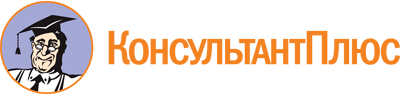 Постановление администрации Липецкой области от 06.12.2021 N 523
"Об утверждении Порядка предоставления ежемесячной денежной компенсации расходов по договору найма (поднайма) жилого помещения детям-сиротам и детям, оставшимся без попечения родителей, лицам из числа детей-сирот и детей, оставшихся без попечения родителей"Документ предоставлен КонсультантПлюс

www.consultant.ru

Дата сохранения: 19.04.2023
 КонсультантПлюс: примечание.В официальном тексте документа, видимо, допущена опечатка: Федеральный закон N 152-ФЗ принят 27.07.2006, а не 02.07.2006.копию документа, удостоверяющего личность;копию договора найма (поднайма) жилого помещения, заключенного на территории Липецкой области в соответствии с нормами действующего законодательства;копию документа, подтверждающего личность представителя;копию документа, подтверждающего полномочия представителя;реквизиты счета, открытого в кредитной организации.(дата заполнения)(дата заполнения)(дата заполнения)(дата заполнения)(дата заполнения)(подпись заявителя)